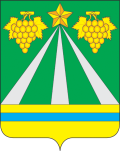 АДМИНИСТРАЦИЯ МУНИЦИПАЛЬНОГО ОБРАЗОВАНИЯКРЫМСКИЙ РАЙОНПОСТАНОВЛЕНИЕот 29.11.2022                                                                                                                             № 3554город КрымскОб утверждении форм документов, используемых при осуществлении отдельного государственного полномочия Краснодарского края по осуществлению регионального государственного строительного надзора в случаях, предусмотренных частью 2 статьи 54 Градостроительного кодекса Российской Федерации на территории муниципального образования Крымский районВ соответствии со статьями 7, 15, 17.1, 37 Федерального закона                        от 6 октября 2003 года №131-ФЗ «Об общих принципах организации местного самоуправления в Российской Федерации», частью 3 статьи 21 Федерального закона от 31 июля 2020 года № 248-ФЗ «О государственном контроле (надзоре) и муниципальном контроле в Российской Федерации», уставом муниципального образования Крымский район, п о с т а н о в л я ю:1. Утвердить формы документов, используемых при осуществлении отдельного государственного полномочия Краснодарского края по осуществлению регионального государственного строительного надзора в случаях, предусмотренных частью 2 статьи 54 Градостроительного кодекса Российской Федерации на территории муниципального образования Крымский район:1) форму задания на проведение внепланового контрольного мероприятия без взаимодействия с юридическим лицом, индивидуальным предпринимателем, гражданином (приложение № 1);2) форму акта проведения внепланового контрольного мероприятия без взаимодействия с юридическим лицом, индивидуальным предпринимателем, гражданином (приложение № 2);3) форму предписания об устранении нарушений обязательных требований земельного законодательства в отношении объектов земельных отношений, за нарушение которых законодательством предусмотрена административная ответственность (приложение № 3);4) форму протокола осмотра (приложение № 4);5) форму протокола инструментального обследования (приложение № 5);6) форму протокола опроса (приложение № 6);7) форму требования о представлении документов при проведении контрольного мероприятия (приложение № 7);8) форму акта о невозможности проведения контрольного мероприятия (приложение № 8);9) форму журнала учета контрольных мероприятий: наблюдения за соблюдением юридическими лицами, индивидуальными предпринимателями, гражданами обязательных требований земельного законодательства в отношении объектов земельных отношений, за нарушение которых законодательством предусмотрена административная ответственность (мониторинг безопасности), и выездного обследования (приложение № 9);10) форму журнала учета предостережений о недопустимости нарушения обязательных требований земельного законодательства в отношении объектов земельных отношений, за нарушение которых законодательством предусмотрена административная ответственность (приложение № 10);11) форму журнала учета консультирований (приложение № 11).2. Отделу по взаимодействию со СМИ администрации муниципального образования Крымский район (Безовчук) разместить настоящее постановление на официальном сайте администрации муниципального образования Крымский район www.krymsk-region.ru, зарегистрированном в качестве средства массовой информации.3. Контроль за выполнением настоящего постановления возложить на заместителя главы муниципального образования Крымский район С.В.Леготину.4. Постановление вступает в силу после его официального опубликования.Заместитель главы муниципального образования Крымский район                                                               С.В.ЛеготинаПРИЛОЖЕНИЕ № 1к постановлению администрации муниципального образованияКрымский районот____________ №________(форма задания на проведение внепланового контрольного мероприятия без взаимодействия с юридическим лицом, индивидуальным предпринимателем, гражданином)Администрация муниципального образования Крымский районЗАДАНИЕ №____на проведение контрольного мероприятия без взаимодействия с юридическим лицом, индивидуальным предпринимателем, гражданином«____» _________________ 20 ____ г.                ____________________________(дата составления задания)                                          (место составления задания)1. В соответствии с частью 2 статьи 57 Федерального закона от 31 июля 2020 года № 248-ФЗ «О государственном контроле (надзоре) и муниципальном контроле в Российской Федерации» провести контрольное мероприятие без взаимодействия с юридическим лицом, индивидуальным предпринимателем, гражданином в виде:__________________________________________________________________________________________________________________________________________________________________________________________(указывается контрольное мероприятие без взаимодействия с юридическим лицом, индивидуальным предпринимателем, гражданином в зависимости от вида проводимого мероприятия (наблюдение за соблюдением обязательных требований (мониторинг безопасности) либо выездное обследование)2. Контрольное мероприятие без взаимодействия с юридическим лицом, индивидуальным предпринимателем, гражданином проводится в отношении объекта(ов) земельных отношений:______________________________________ ________________________________________________________________________________________________________________________________________(указываются сведения об объекте земельных отношений (описание местоположения, адрес, кадастровый номер (при наличии))3. Должностное лицо, уполномоченное на проведение контрольного мероприятия без взаимодействия с юридическим лицом, индивидуальным предпринимателем, гражданином:_______________________________________________________________________________________________________________________________________________________________________________(указываются фамилия, имя, отчество (при наличии), должность лица, уполномоченного на проведение контрольного мероприятия без взаимодействия с юридическим лицом, индивидуальным предпринимателем, гражданином)4. Срок проведения контрольного мероприятия без взаимодействия с юридическим лицом, индивидуальным предпринимателем, гражданином:с «____»___________ 20___ г.по «____»___________ 20 ___ г.5. Лица, привлекаемые в рамках контрольных действий________________________________________________________________________________________________________________________________________________________(заполняется в случае привлечения специалиста для осуществления инструментального обследования)____________________________________________________________________ (указываются должность, подпись, фамилия, имя, отчество (при наличии), должностного лица контрольного органа)________________________________________________________________________________(фамилия, имя, отчество (при наличии) и должность должностного лица, непосредственно подготовившего проект задания на проведение контрольного мероприятия без взаимодействия с юридическим лицом, индивидуальным предпринимателем, гражданином, контактный телефон, электронный адрес (при наличии))Начальник управления архитектуры и градостроительства администрации муниципального образования Крымский район, главный архитектор района                                                  Ю.А.МаксимоваПРИЛОЖЕНИЕ № 2к постановлению администрации муниципального образованияКрымский районот____________ №________(форма акта проведения внепланового контрольного мероприятия без взаимодействия с юридическим лицом, индивидуальным предпринимателем, гражданином)Администрация муниципального образования Крымский районАКТ №___проведения контрольного мероприятия без взаимодействия с юридическим лицом, индивидуальным предпринимателем, гражданином«____» _________________ 20 ____ г.                       _________________________(дата составления)                                                           (место составления)1.__________________________________________________________________________________________________________________________________ (указываются фамилия, имя, отчество (при наличии), должность лица, уполномоченного на проведение контрольного мероприятия без взаимодействия с юридическим лицом, индивидуальным предпринимателем, гражданином)на основании задания на проведение контрольного мероприятия без взаимодействия с юридическим лицом, индивидуальным предпринимателем, гражданином, выданного___________________________________________________________________________________________________________________,(указываются фамилия, имя, отчество и должность лица, которым выдано задание, и его реквизиты)проведенного в отношении объекта(ов) земельных отношений: ________________________________________________________________________________________________________________________________________(указываются сведения об объекте земельных отношений (описание местоположения, адрес, кадастровый номер (при наличии))проведено контрольное мероприятие без взаимодействия с юридическим лицом, индивидуальным предпринимателем, гражданином в виде ____________________________________________________________________,(указывается вид контрольного мероприятия)в результате которого осуществлены контрольные действия в форме:__________________________________________________________________________________________________________________________________,(указываются при проведении выездного обследования)2. По результатам контрольного мероприятия без взаимодействия с юридическим лицом, индивидуальным предпринимателем, гражданином зафиксировано:___________________________________________________________________________________________________________________________________________________________________________________________________________________________________________________________________________________________________________________________________________________________________________________________________________________________________________________________________________________________________________________________________________________3. Нарушения, установленные в результате проведения контрольного мероприятия без взаимодействия с юридическим лицом, индивидуальным предпринимателем, гражданином:_______________________________________________________________________________________________________________________________________________________________________________(указываются описание нарушения, наименования нормативных правовых актов, ссылки на структурные единицы таких актов, требования которых были нарушены)4. Приложение:______________________________________________________________________________________________________________________________________________________________________________________________________________________________________________________________(указываются фамилия, имя, отчество (при наличии), должность лица, уполномоченного на проведение контрольного мероприятия)Начальник управления архитектуры и градостроительства администрации муниципального образования Крымский район, главный архитектор района                                                  Ю.А.МаксимоваПРИЛОЖЕНИЕ № 3к постановлению администрации муниципального образованияКрымский районот____________ №________(форма предписания об устранении нарушений обязательных требований земельного законодательства в отношении объектов земельных отношений, за нарушение которых законодательством предусмотрена административная ответственность)Администрация муниципального образования Крымский районПредписание № ____об устранении нарушений обязательных требований земельного законодательства в отношении объектов земельных отношений, за нарушение которых законодательством предусмотрена административная ответственность«____» _________________ 20 ____ г.                       _________________________(дата составления)                                                              (место составления)1. В период с «____» _______________ 20___года по «____» ___________ 20___года уполномоченным должностным лицом:_________________________________________________________________________________________________________________________________________________________________(должность, Ф.И.О. инспектора)в соответствии с заданием на проведение контрольного мероприятия без взаимодействия с юридическим лицом, индивидуальным предпринимателем, гражданином ________________________________________________________________________________________________________________________________________________________________(указываются реквизиты задания на проведение контрольного мероприятия без взаимодействия с юридическим лицом, индивидуальным предпринимателем, гражданином)проведено контрольное мероприятие___________________________________________________________________________________________________________________________________________________________________________________________________________(указывается контрольное мероприятие)в отношении ___________________________________________________________________________________________________________________________________________________(указываются фамилия, имя, отчество (при наличии) гражданина, индивидуального предпринимателя или наименование организации (ИНН, ОГРН), адрес организации (ее филиалов, представительств, обособленных структурных подразделений)2. В результате проведенного контрольного мероприятия  выявлены нарушения:__________________________________________________________________________________________________________________________________________(описание нарушения, недостатков, несоответствий, наименования нормативных правовых актов, ссылки на структурные единицы таких актов, требования которых были нарушены)3. С целью устранения выявленных нарушений и на основании пункта 1 части 2 статьи 90 Федерального закона от 31 июля 2020 года № 248-ФЗ «О государственном контроле (надзоре) и муниципальном контроле в Российской Федерации»ПРЕДПИСЫВАЮ:________________________________________________________________________________(наименование организации, Ф.И.О. ее руководителя, должностного лица, индивидуального предпринимателя, гражданина)устранить указанное в пункте 2 нарушение в установленном законодательством Российской Федерации порядке в срок до «____» _____________ 20____ года.(указание разумных сроков устранения и (или) информация о проведении мероприятий по предотвращению причинения вреда (ущерба) охраняемым законом ценностям, а также других мероприятий, предусмотренных Федеральным законом от 31 июля 2020 года    № 248-ФЗ «О государственном контроле (надзоре) и муниципальном контроле в Российской Федерации»)Информацию о выполнении предписания представить в срок до «____» _____________ 20___ года по адресу:__________________________________________________________________________________________________________________________Настоящее предписание может быть обжаловано в порядке, установленном главой 9 Федерального закона от 31 июля 2020 года № 248-ФЗ «О государственном контроле (надзоре) и муниципальном контроле в Российской Федерации».Невыполнение в установленный срок законного предписания органа (должностного лица), осуществляющего муниципальный контроль, об устранении нарушений законодательства в соответствии с частью 1 статьи 19.5 Кодекса Российской Федерации об административных правонарушениях влечет административную ответственность.____________________________________________________________________(указываются фамилия, имя, отчество (при наличии), должность лица, уполномоченного на проведение контрольного мероприятия)Предписание получил: ____________________________________________________________________(фамилия, имя, отчество (при наличии), подпись, дата вручения, должность, сведения одокументах (реквизиты), удостоверяющих полномочия представителя контролируемого лица)Предписание направлено по почте:______________________________________________________(дата, номер заказного письма, уведомления)Начальник управления архитектуры и градостроительства администрации муниципального образования Крымский район, главный архитектор района                                                  Ю.А.МаксимоваПРИЛОЖЕНИЕ № 4к постановлению администрации муниципального образованияКрымский районот____________ №________(форма протокола осмотра)Администрация муниципального образования Крымский районПротокол осмотра «____» _________________ 20 ____ г.                       _________________________(дата составления)                                                 (место составления)1. При проведении_______________________________________________(указывается наименование контрольного мероприятия)в рамках осуществления муниципального земельного контроля в отношении ____________________________________________________________________(указывается наименование юридического лица, фамилия, имя, отчество (последнее - при наличии) гражданина, индивидуального предпринимателя)по адресу:____________________________________________________________(указывается место проведения внепланового контрольного мероприятия)на основании:________________________________________________________(указывается вид документа с реквизитами (номер, дата))должностным лицом, уполномоченным на проведение контрольного мероприятия,_________________________________________________________(указываются фамилия, имя, отчество и должность инспектора)в соответствии со статьей 76 Федерального закона от 31 июля 2020 года                    № 248-ФЗ «О государственном контроле (надзоре) и муниципальном контроле в Российской Федерации» произведен осмотр объекта(ов) земельных отношений: _________________________________________________________, (указывается характеристика земельного участка: категория, вид разрешенного использования, кадастровый номер, площадь, адрес и иные данные)в период:с « ___ » ____________  _____ г.   « ____ »  час.  « ____ »  мин.по « ___ » ____________  _____ г.   « ____ »  час.  « ____ »  мин.2. В результате осмотра установлено: ___________________________________________________________________________________________________ (указываются обстоятельства, выявленные при проведении осмотра объекта земельных отношений)3. Осмотр осуществлялся инспектором в присутствии юридического лица, индивидуального предпринимателя, гражданина (представителя юридического лица, индивидуального предпринимателя, гражданина) _________________________________________________________________________________________ (указываются: фамилия, имя, отчество (последнее - при наличии) руководителя, представителя юридического лица (индивидуального предпринимателя), гражданина)с использованием (без использования) средств фотосъемки, видеозаписи.(нужное подчеркнуть)Информация об использовании инспектором в ходе производства осмотра средств фотосъемки, видеозаписи доведена инспектором до сведения юридического лица, индивидуального предпринимателя, гражданина (представителя перечисленных лиц) до начала их применения.(указывается в протоколе в случае использования инспектором в ходе производства осмотра средств фотосъемки, видеозаписи).К протоколу прилагается:______________________________________________(указывается на наличие фототаблицы и (или) иных материалов)С протоколом ознакомлен______________________________________________(лично юридическое лицо, индивидуальный предприниматель, гражданин (представитель перечисленных лиц) или прочитан вслух инспектором, подпись, фамилия, имя, отчество (последнее - при наличии) руководителя, представителя юридического лица (индивидуального предпринимателя), гражданина)____________________________________________________________________(указываются фамилия, имя, отчество (при наличии), должность лица, уполномоченного на проведение контрольного мероприятия)Начальник управления архитектуры и градостроительства администрации муниципального образования Крымский район, главный архитектор района                                                  Ю.А.МаксимоваПРИЛОЖЕНИЕ № 5к постановлению администрации муниципального образованияКрымский районот____________ №________(форма протокола инструментального обследования)Администрация муниципального образования Крымский районПротокол инструментального обследования«____» _________________ 20 ____ г.                       _________________________(дата составления)                                                   (место составления)1. При проведении_______________________________________________(указывается наименование контрольного мероприятия)в рамках осуществления отдельного государственного полномочия Краснодарского края по осуществлению регионального государственного строительного надзора в случаях, предусмотренных частью 2 статьи 54 Градостроительного кодекса Российской Федерации в отношении ____________________________________________________________________(указывается наименование юридического лица, фамилия, имя, отчество (последнее - при наличии) гражданина, индивидуального предпринимателя)по адресу:____________________________________________________________(указывается место проведения контрольного мероприятия)на основании:________________________________________________________(указывается вид документа с реквизитами (номер, дата))должностным лицом, уполномоченным на проведение контрольного мероприятия,_________________________________________________________(указываются фамилия, имя, отчество и должность инспектора)с использованием средств фото, видеозаписи, специального оборудования и (или) технических приборов:____________________________________________________________________________________________________________________(указываются: информация о марке, наименовании специального средства, сроке поверки (при необходимости) и о методиках инструментального обследования)в соответствии со статьей 82 Федерального закона от 31 июля 2020 года                  № 248-ФЗ «О государственном контроле (надзоре) и муниципальном контроле в Российской Федерации» произведено инструментальное обследование в отношении_______________________________________________________________________________________________________________________________(указывается перечень предметов инструментального обследования, в том числе адрес, вид, количество и иные идентификационные признаки исследуемых объектов, имеющих значение для внепланового контрольного мероприятия)2. По результатам инструментального обследования установлено_________________________________________________________________.(указываются: результат инструментального обследования, нормируемое значение показателей, подлежащих контролю при проведении инструментального обследования, и выводы о соответствии этих показателей установленным нормам, иные сведения, имеющие значение для оценки результатов инструментального обследования)Нормируемое значение показателей, подлежащих контролю при проведении инструментального обследования:_______________________________________(указываются показатели, значения показателей)дополнительная информация:___________________________________________(указываются при необходимости иные сведения, имеющие значение для оценки результатов инструментального обследования)Информация об использовании инспектором средств фотосъемки, видеозаписи доведена инспектором до сведения юридического лица, индивидуального предпринимателя, гражданина (представителя перечисленных лиц) до начала их применения. (указывается в протоколе в случае использования инспектором в ходе производства опроса средств фото, видеозаписи)К протоколу прилагается: _______________________________________(указывается на наличие фото, видеозаписи)С протоколом ознакомлен______________________________________________(лично юридическое лицо, индивидуальный предприниматель, гражданин (представитель юридического лица, индивидуального предпринимателя, гражданина) или прочитан вслух инспектором, подпись, фамилия, имя, отчество (последнее - при наличии) руководителя, представителя юридического лица (индивидуального предпринимателя), гражданина)____________________________________________________________________(указываются фамилия, имя, отчество (при наличии), должность лица, уполномоченного на проведение контрольного мероприятия)Начальник управления архитектуры и градостроительства администрации муниципального образования Крымский район, главный архитектор района                                                  Ю.А.МаксимоваПРИЛОЖЕНИЕ № 6к постановлению администрации муниципального образованияКрымский районот____________ №________(форма протокола опроса)Администрация муниципального образования Крымский районПротокол опроса «____» _________________ 20 ____ г.                       _________________________(дата составления)                                                 (место составления)1. При проведении_______________________________________________(указывается наименование контрольного мероприятия)в рамках осуществления отдельного государственного полномочия Краснодарского края по осуществлению регионального государственного строительного надзора в случаях, предусмотренных частью 2 статьи 54 Градостроительного кодекса Российской Федерации в отношении ____________________________________________________________________(указывается наименование юридического лица, фамилия, имя, отчество (последнее - при наличии) гражданина, индивидуального предпринимателя)по адресу:____________________________________________________________(указывается место проведения контрольного мероприятия)на основании:________________________________________________________(указывается вид документа с реквизитами (номер, дата))должностным лицом, уполномоченным на проведение контрольного мероприятия,_________________________________________________________(указываются фамилия, имя, отчество и должность инспектора)в соответствии со статьей 78 Федерального закона от 31 июля 2020 года                     № 248-ФЗ «О государственном контроле (надзоре) и муниципальном контроле в Российской Федерации» произведен опрос с использованием (без использования) средств аудиозаписи: ___________________________________, (указываются фамилия, имя, отчество (последнее - при наличии) и должность опрашиваемого лица)документ, удостоверяющий личность:___________________________________,(указываются реквизиты документа, удостоверяющего личность)проживающий по адресу:______________________________________________,(указывается адрес регистрации по месту жительства и фактического проживания)номер телефона ______________________________________________________,2. В ходе опроса опрашиваемый сообщил следующее: _____________________________________________________________________________________достоверность изложенных сведений подтверждаю _______________________.(указываются фамилия, имя, отчество (последнее - при наличии) и должность опрашиваемого лица)Информация об использовании инспектором в ходе производства опроса средств аудиозаписи доведена инспектором до сведения опрашиваемого лица до начала их применения.(указывается в протоколе в случае использования инспектором в ходе производства опроса средств аудиозаписи).К протоколу прилагается: ______________________________________________(указывается на наличие аудиозаписи)С протоколом ознакомлен______________________________________________(лично опрашиваемое лицо или прочитан вслух инспектором, подпись, фамилия, имя, отчество (последнее - при наличии) и должность опрашиваемого лица)____________________________________________________________________(указываются фамилия, имя, отчество (при наличии), должность лица, уполномоченного на проведение контрольного мероприятия)Начальник управления архитектуры и градостроительства администрации муниципального образования Крымский район, главный архитектор района                                                  Ю.А.МаксимоваПРИЛОЖЕНИЕ № 7к постановлению администрации муниципального образованияКрымский районот____________ №________(форма требования о представлении документов при проведении контрольного мероприятия)Администрация муниципального образования Крымский районТребование о представлении документов при проведении контрольного мероприятия«____» _____________ 20 ____ г.                      _____________________________(дата составления требования)                                  (место составления требования)1. Кому ________________________________________________________(полное наименование юридического лица, фамилия, имя, отчество (последнее - при наличии) гражданина, индивидуального предпринимателя, сведения о государственной регистрации)адрес_______________________________________________________________.В рамках контрольного мероприятия____________________________________,(указывается наименование контрольного мероприятия)проводимого на основании _____________________________________________(указывается вид документа с реквизитами (номер, дата))в соответствии со статьей 80 Федерального закона от 31 июля 2020 года                     № 248-ФЗ «О государственном контроле (надзоре) и муниципальном контроле в Российской Федерации» Вам необходимо в течение ______ дней со дня получения данного требования представить в управление архитектуры и градостроительства администрации муниципального образования Крымский район (далее – управление) следующие документы либо их заверенные копии:1) ______________________________________________________;2) ______________________________________________________;3) ______________________________________________________.2. Документы, указанные в настоящем требовании, могут быть Вами представлены одним из следующих способов:1) путем направления в электронном виде на адрес электронной почты управления: 8613143600@mail.ru, при условии, что такие документы подписываются Вами:простой электронной подписью;простой электронной подписью, ключ которой получен Вами при личной явке в соответствии с правилами использования простой электронной подписи                   при обращении за получением государственных и муниципальных услуг в электронной форме, утвержденными постановлением Правительства Российской Федерации от 25 января 2013 года № 33 «Об использовании простой электронной подписи при оказании государственных и муниципальных услуг»;усиленной квалифицированной электронной подписью в случаях, установленных Федеральным законом от 31 июля 2020 года № 248-ФЗ                     «О государственном контроле (надзоре) и муниципальном контроле в Российской Федерации»;2) путем их представления на бумажном носителе лично или через представителя в управление по адресу: г. Крымск, ул. Синева, № 13 или направления почтовым отправлением с заказным уведомлением о вручении по указанному адресу.В случае если Вы не имеете возможности представить истребуемые документы в управление в течение срока, установленного настоящим требованием, Вам необходимо незамедлительно с момента получения настоящего требования ходатайством в письменной форме уведомить инспектора одним из указанных способов о невозможности представления истребуемых документов в установленный срок с указанием причин, по которым они не могут быть Вами представлены в установленный срок, и срока, в течение которого Вы можете их представить в управление.____________________________________________________________________(указываются фамилия, имя, отчество (при наличии), должность лица, уполномоченного на проведение контрольного мероприятия)Начальник управления архитектуры и градостроительства администрации муниципального образования Крымский район, главный архитектор района                                                  Ю.А.МаксимоваПРИЛОЖЕНИЕ № 8к постановлению администрации муниципального образованияКрымский районот____________ №________(форма акта о невозможности проведения контрольного мероприятия)Администрация муниципального образования Крымский районАкт № ______о невозможности проведения контрольного мероприятия«____» _________________ 20 ____ г.                       _________________________(дата составления)                                                     (место составления)1. На основании _________________________________________________(указывается вид документа с реквизитами (номер, дата))в отношении _________________________________________________________(указываются наименование юридического лица, фамилия, имя, отчество (последнее - при наличии) гражданина, индивидуального предпринимателя, сведения о государственной регистрации)проводится внеплановое/плановое контрольное мероприятие в форме_____________________________________________________________________________(нужное подчеркнуть, а также указывается наименование контрольного мероприятия)Дата начала проведения внепланового/планового контрольного мероприятия(нужное подчеркнуть)с   « ___ » ____________  _____ г.по « ___ » ____________  _____ г.Место проведения внепланового/планового контрольного мероприятия ___________________________________________________________________________(нужное подчеркнуть, а также указываются сведения об объекте земельных отношений (описание местоположения, адрес, кадастровый номер (при наличии))2. Юридическому лицу, индивидуальному предпринимателю, гражданину «___» _________ 20__ г.________________________________________________(указывается способ уведомления юридического лица, индивидуального предпринимателя, гражданина о проведении внепланового/планового контрольного мероприятия)3. Лицо(а), уполномоченное(ые) на проведение внепланового/планового контрольного мероприятия: ____________________________________________________________________________________________________________________________________________________________________________________(нужное подчеркнуть, а также указываются Ф.И.О., должность(ти) лица (лиц), уполномоченного(ых) на проведение внепланового контрольного мероприятия)4. В ходе проведения внепланового/планового контрольного мероприятия выявлены причины, указывающие на невозможность проведения/завершения внепланового/планового контрольного мероприятия в отношении:_______________________________________________________________________________,(нужное подчеркнуть, а также указывается наименование контролируемого лица)а именно_____________________________________________________________(указываются причины, указывающие на невозможность проведения/завершения внепланового/планового контрольного мероприятия)____________________________________________________________________(указываются фамилия, имя, отчество (при наличии), должность лица, уполномоченного на проведение контрольного мероприятия)Начальник управления архитектуры и градостроительства администрации муниципального образования Крымский район, главный архитектор района                                                  Ю.А.МаксимоваПРИЛОЖЕНИЕ № 9к постановлению администрации муниципального образованияКрымский районот____________ №________(форма журнала учета контрольных мероприятий: наблюдения за соблюдением юридическими лицами, индивидуальными предпринимателями, гражданами обязательных требований градостроительного законодательства в отношении объектов земельных отношений, за нарушение которых законодательством предусмотрена административная ответственность (мониторинг безопасности), и выездного обследования)Администрация муниципального образования Крымский районЖурналучета контрольных мероприятий: наблюдения за соблюдением юридическими лицами, индивидуальными предпринимателями, гражданами обязательных требований градостроительного законодательства в отношении объектов земельных отношений, за нарушение которых законодательством предусмотрена административная ответственность (мониторинг безопасности), и выездного обследованияНачальник управления архитектуры и градостроительства администрации муниципального образования Крымский район, главный архитектор района                                                  Ю.А.МаксимоваПРИЛОЖЕНИЕ № 10к постановлению администрации муниципального образованияКрымский районот____________ №________(форма журнала учета предостережений о недопустимости нарушения обязательных требований градостроительного законодательства в отношении объектов земельных отношений, за нарушение которых законодательством предусмотрена административная ответственность)Администрация муниципального образования Крымский районЖурналучета предостережений о недопустимости нарушения обязательных требований градостроительного законодательства в отношении объектов земельных отношений, за нарушение которых законодательством предусмотрена административная ответственностьНачальник управления архитектуры и градостроительства администрации муниципального образования Крымский район, главный архитектор района                                                  Ю.А.МаксимоваПРИЛОЖЕНИЕ № 11к постановлению администрации муниципального образованияКрымский районот____________ №________(форма журнала учета консультирований)Администрация муниципального образования Крымский районЖурналучета консультированийНачальник управления архитектуры и градостроительства администрации муниципального образования Крымский район, главный архитектор района                                                  Ю.А.Максимова№ п/пДата и номер задания о проведе-нии меро-приятияСведения о должност-ном лице, осуществи-вшем мероприя-тиеДата (период) проведе-ния меро-приятияМесто расположения объекта (адрес, сведения о регистрации (при наличии) и др.)Правообладатель объекта (фактический пользователь), сведения о правоустанавливаю-щих документах (при наличии)Сведения о результатах мероприятия, номер акта.1234567№п/пНомер и дата выданного предосте-реженияНаименование лица, которому выдано предостережениеАдрес места нахожде-ния объекта контроляРеквизиты поданного возражения (при наличии)Результаты рассмотре-ния возражения, реквизиты документа (при наличии)Примеча-ние1234567№п/пДата проведе-ния консуль-тацииДолжность, Ф.И.О. должностного лица, проводившего консультациюЛицо, получившее консульта-циюСпособ осуществления консультирования (по телефону, посредством видео-конференц-связи, на личном приеме либо в ходе проведения профилактического мероприятия, контрольного мероприятия)Вопрос (вопросы), по которому осуществ-лялось консульти-рование123456